Orientation and save water drive: - 05-08-2019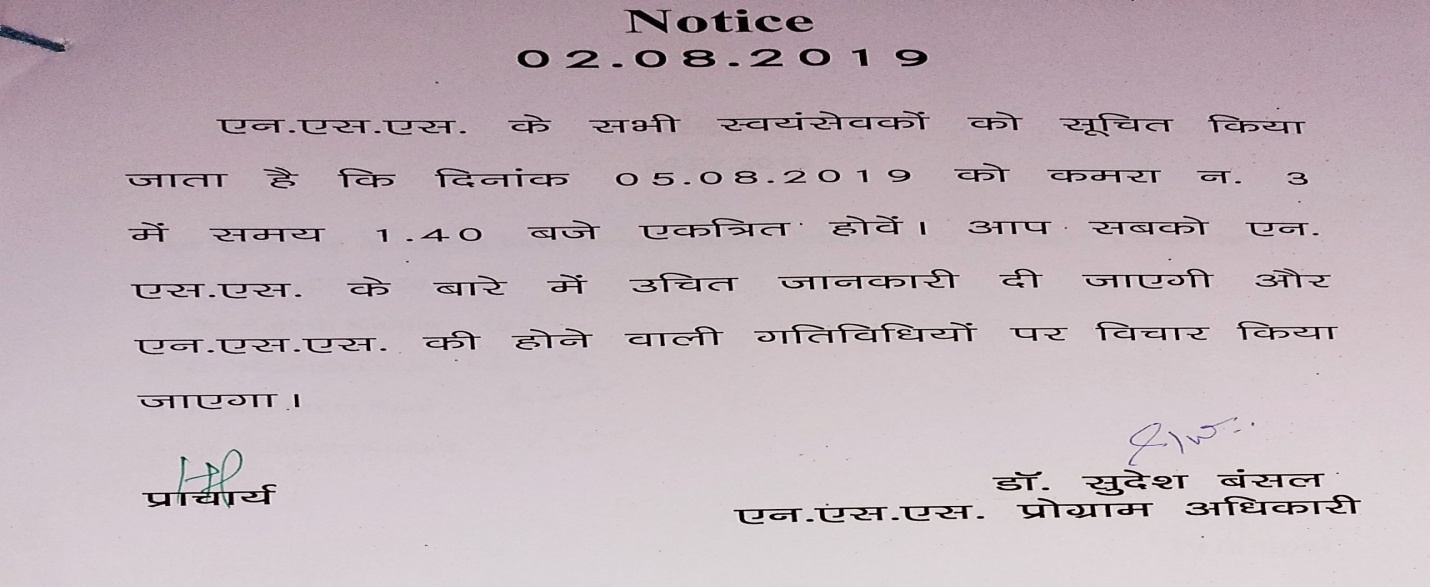 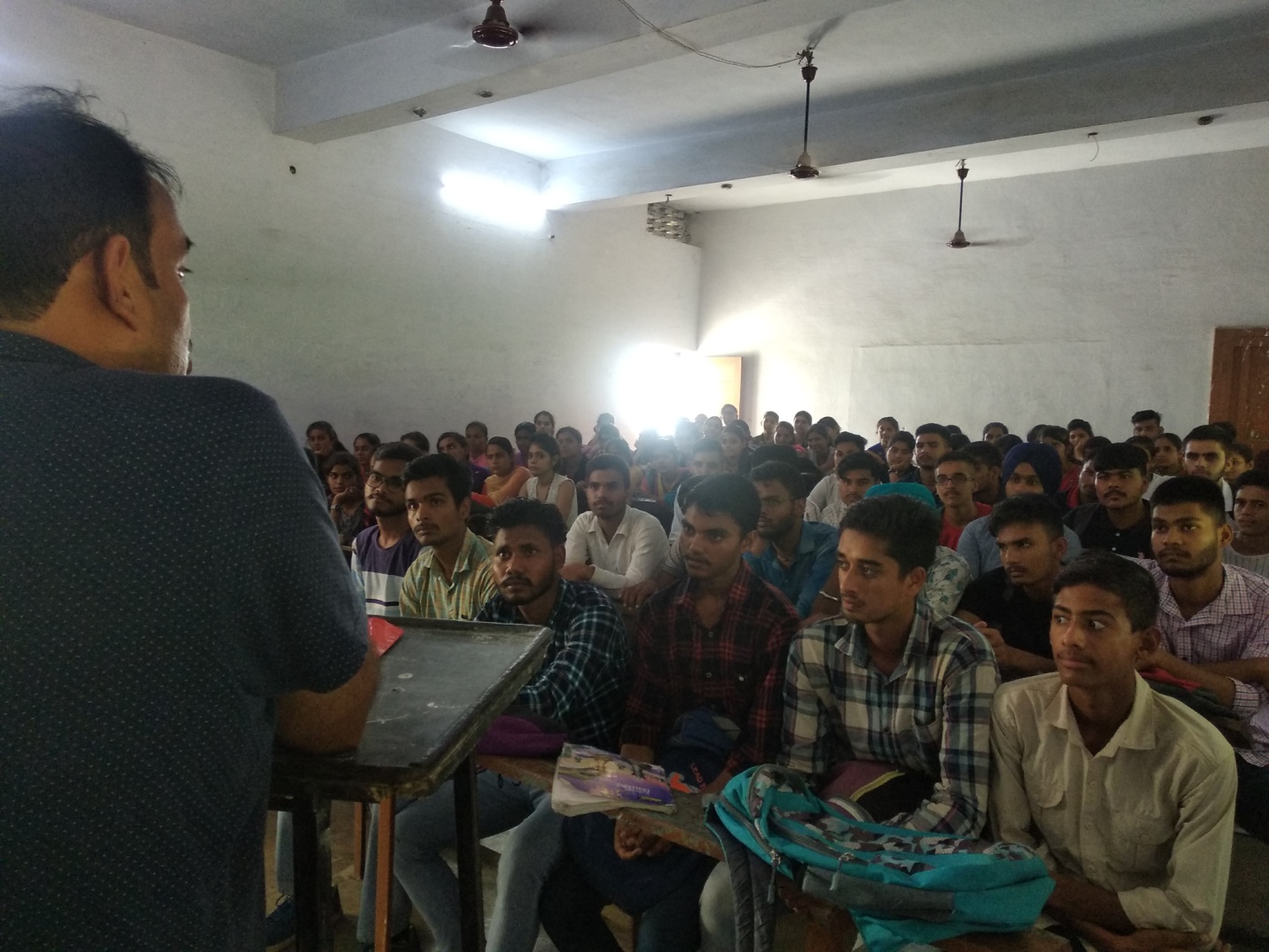 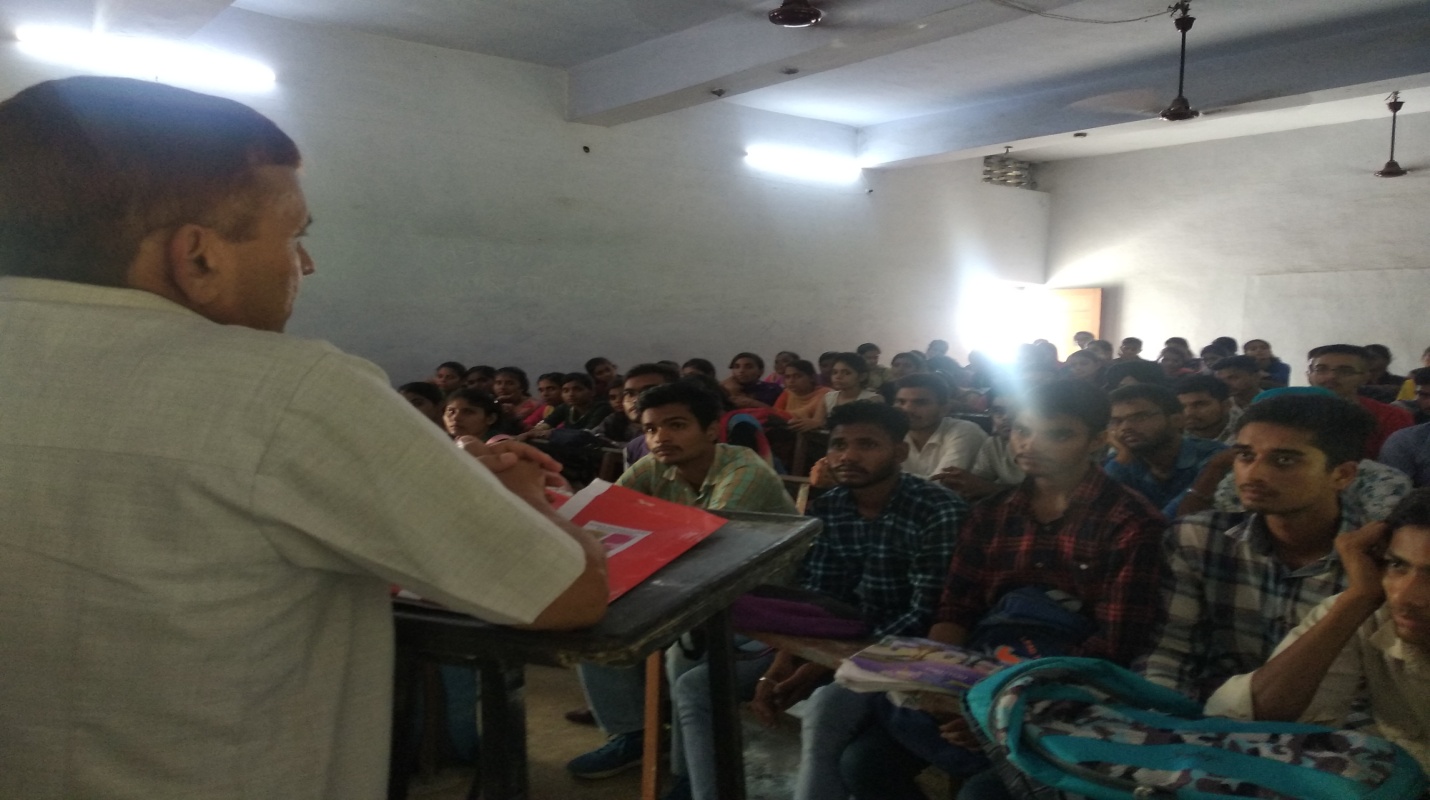 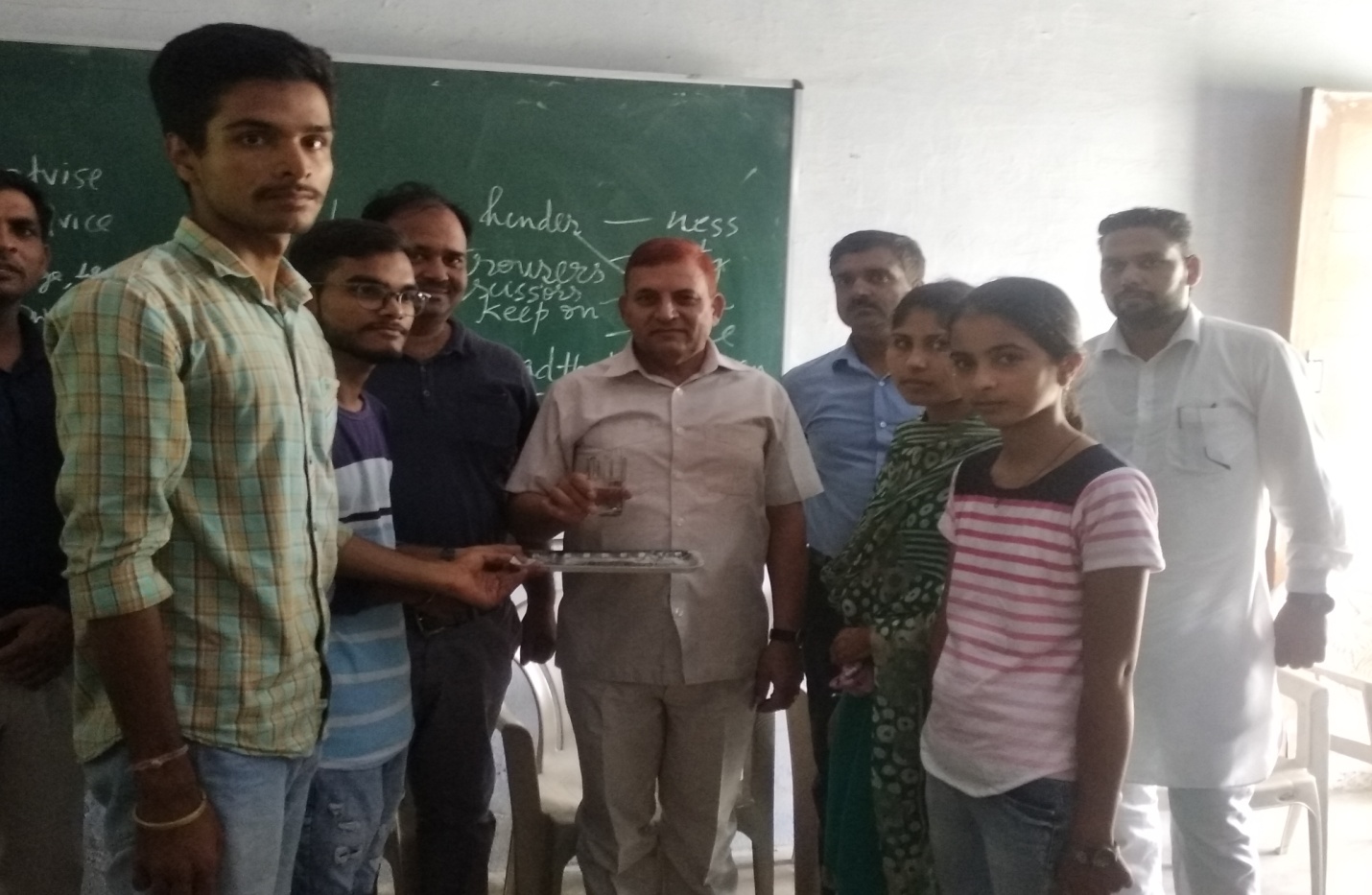 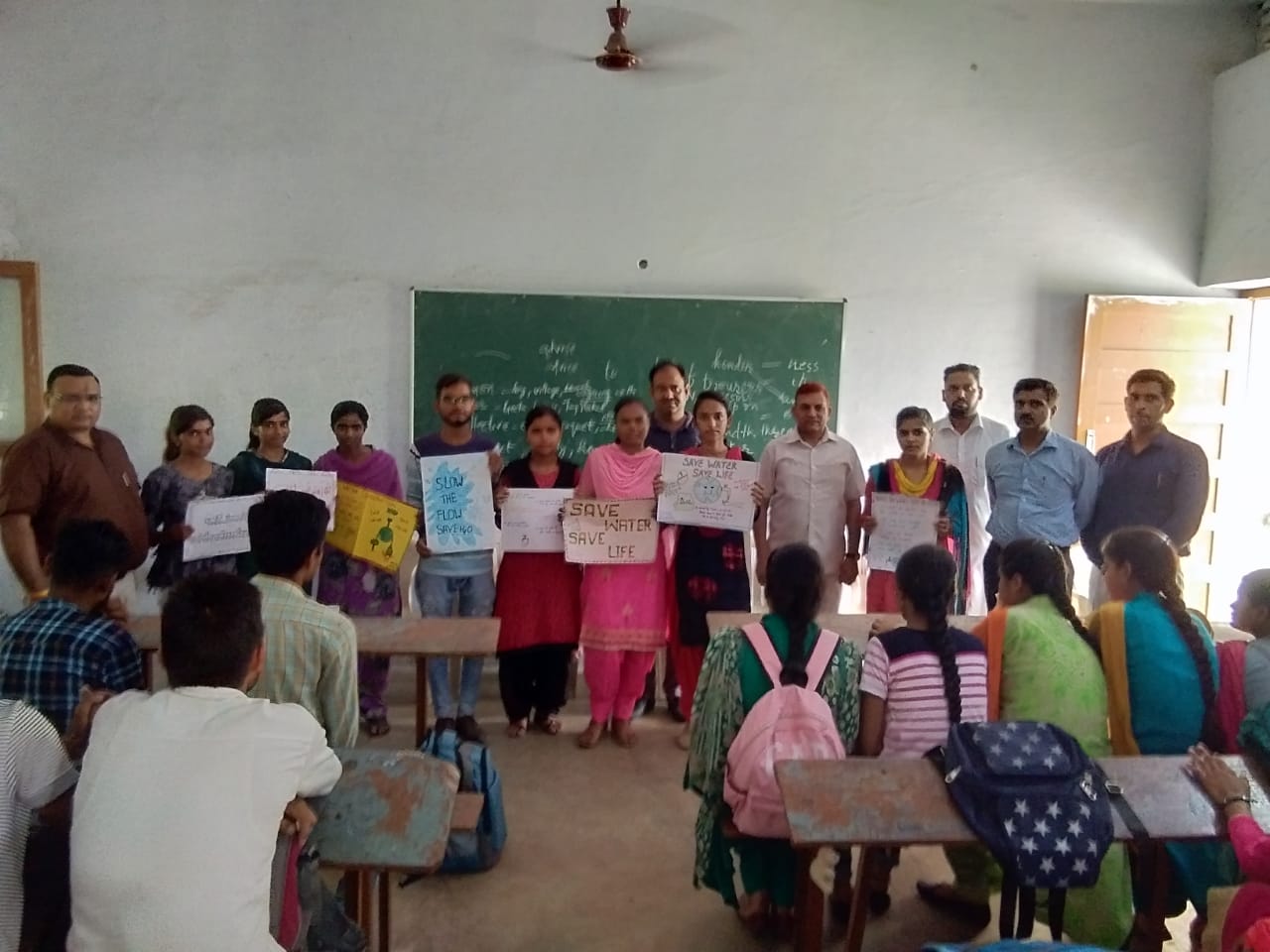 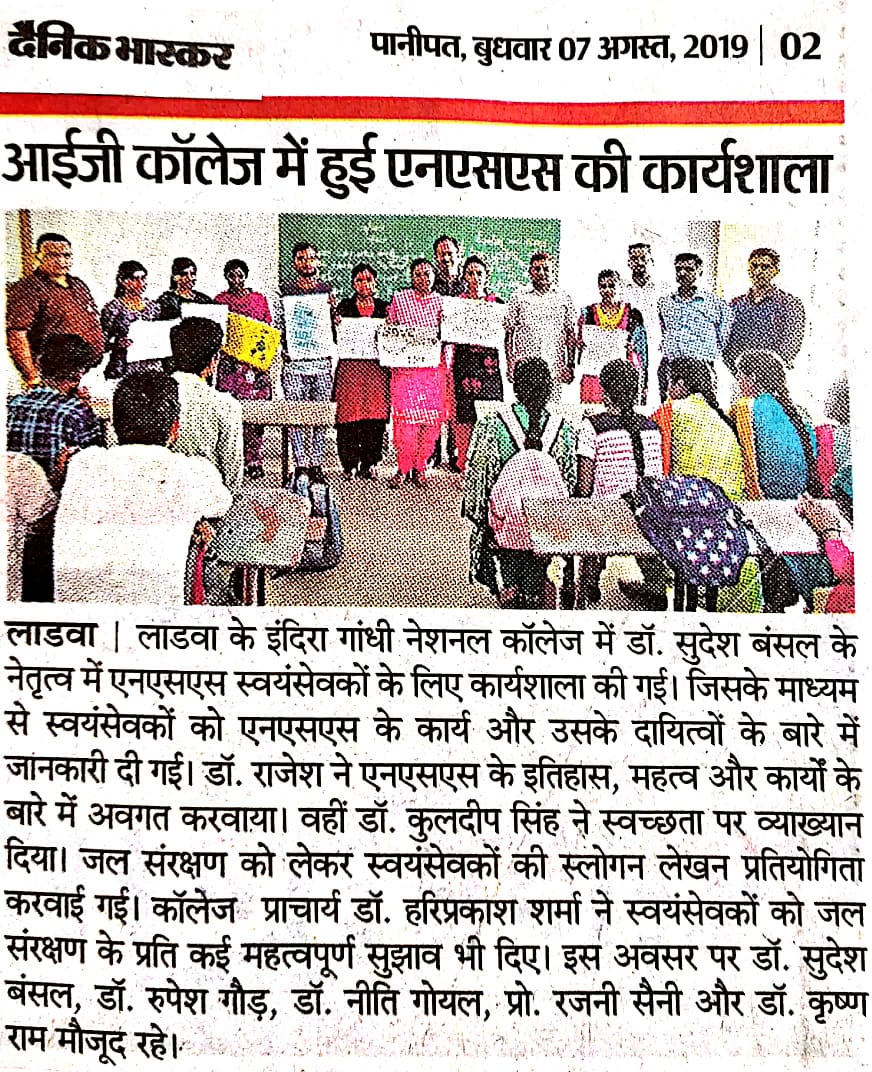 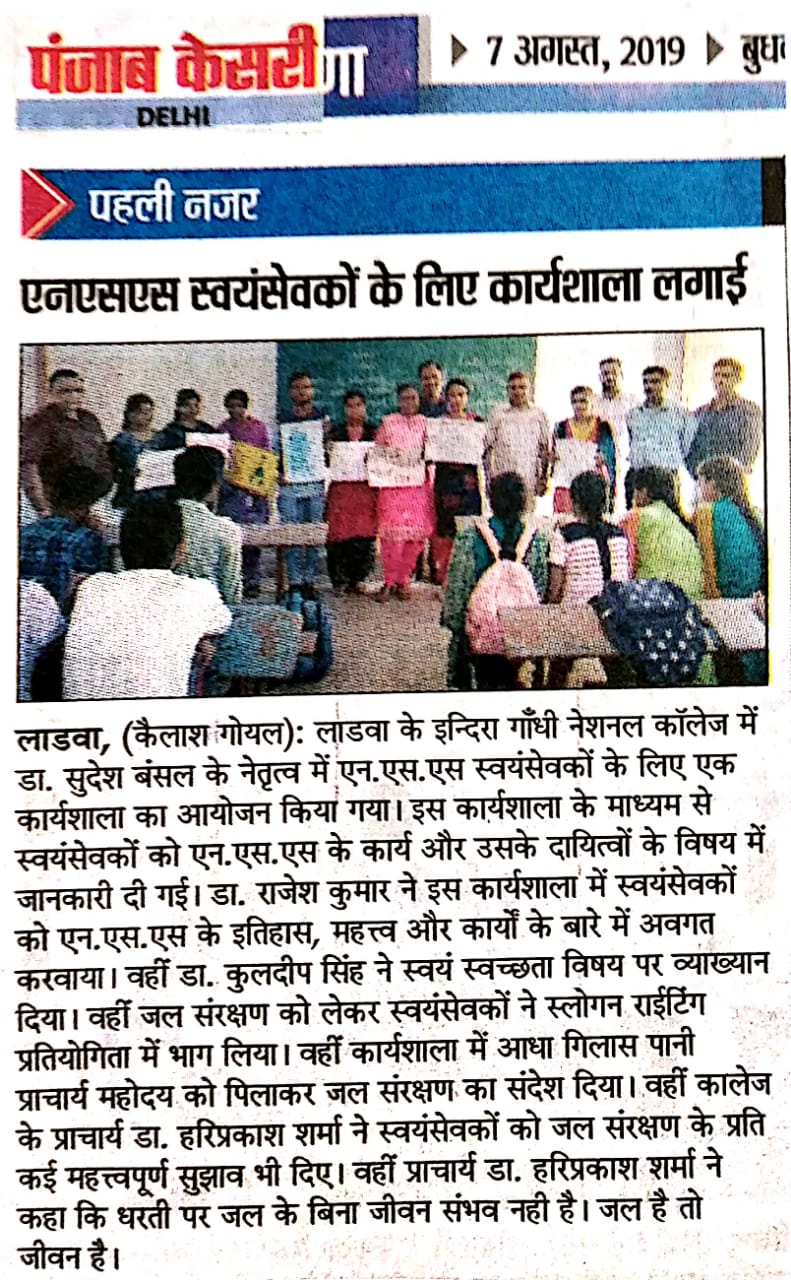 Report of Orientation Program and Save water Drive  05-08-2019An orientation program was arranged for the NSS volunteers. In this program Dr. Rajesh Kumar delivered a talk about the benefits of NSS. Dr. Kuldeep singh talked about self cleanliness. ‘Save Water Drive’ started today with the serving of ‘Half Glass Water.’ NSS volunteers write slogans to save water. 53 volunteers took part in this program.  Principal								Dr. Sudesh Kumar									NSS Programe Officer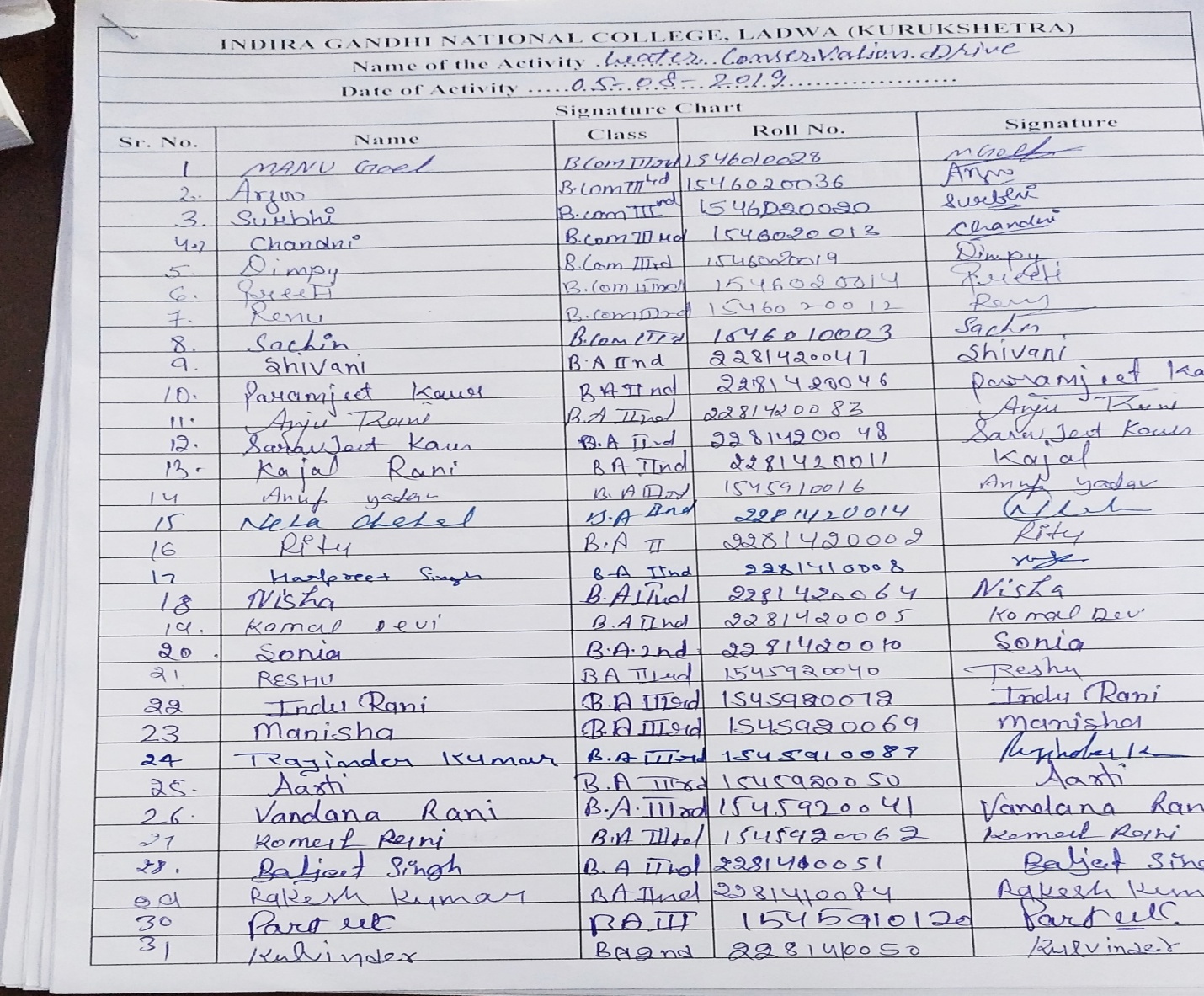 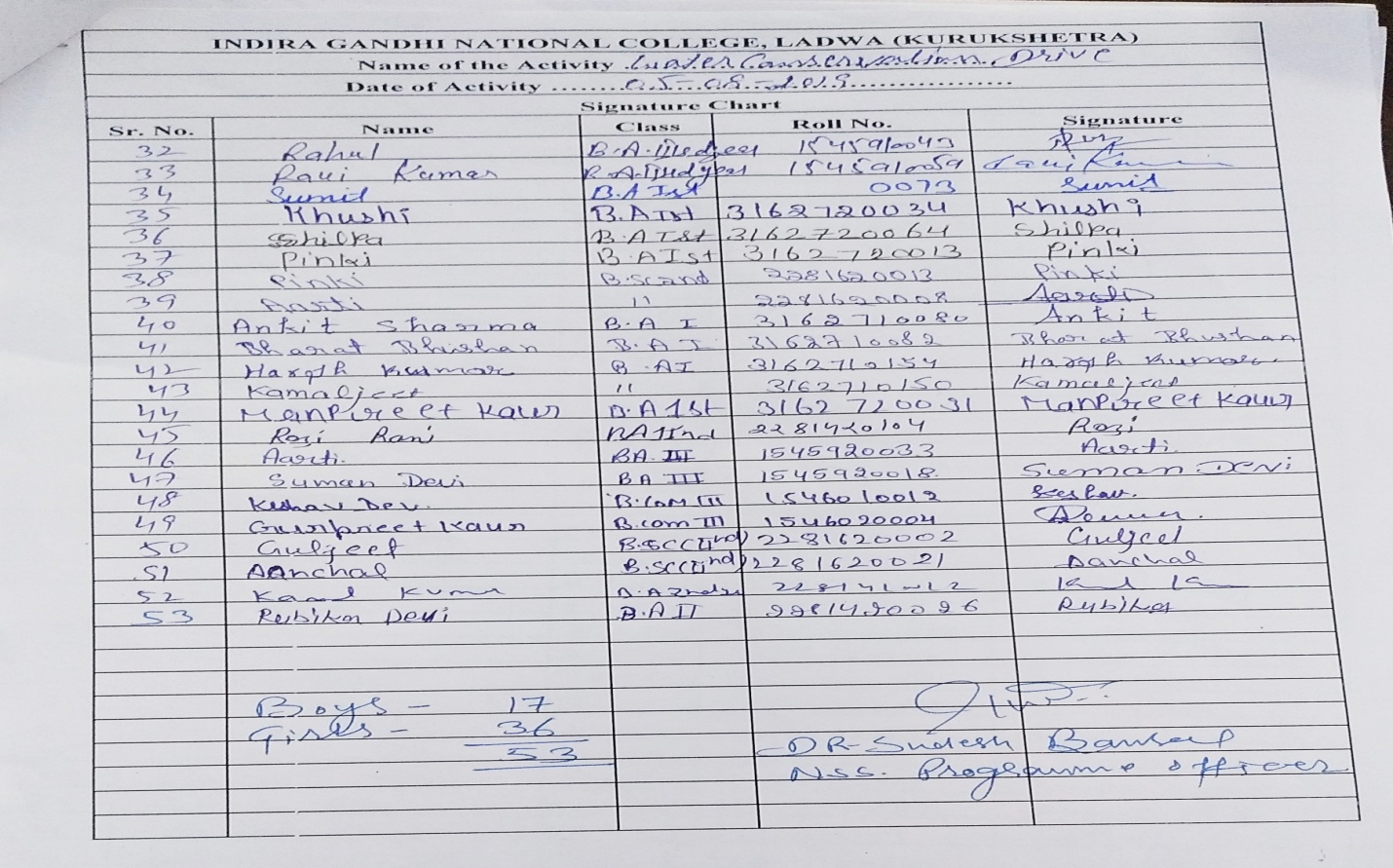 